BÖLÜM I:BÖLÜM II:BÖLÜM III  BÖLÜM IVNot: 2020/2021 Eğitim ve Öğretim yılı Görsel Sanatlar zorunlu eğitim uzaktan ve yüz yüze eğitim planında özellikle ders saatlerinin tek saat olması nedeniyle konuların öğrencilerin motor becerileri ve yetenekleri acısından ve diğer derslerin aksamaması düşünülerek, verilen konunun evde değil de derste tamamlanması prensibinden hareketle belirtilen her kazanım için bir aylık yani 4 haftalık zamana yayılmıştır. Bu sebeple günlük planların lüzum görüldüğünde konu içeriğinde bir açıklama çeşitlemesi yapılacaksa bu günlük plana yansıtılacaktır. Günlük planlar bu sebepten yıllık plana göre aylık plan çerçevesinde hazırlanmıştır      BÖLÜM I:BÖLÜM II:BÖLÜM III  BÖLÜM IVNot: 2020/2021 Eğitim ve Öğretim yılı Görsel Sanatlar zorunlu eğitim uzaktan ve yüz yüze eğitim planında özellikle ders saatlerinin tek saat olması nedeniyle konuların öğrencilerin motor becerileri ve yetenekleri acısından ve diğer derslerin aksamaması düşünülerek, verilen konunun evde değil de derste tamamlanması prensibinden hareketle belirtilen her kazanım için bir aylık yani 4 haftalık zamana yayılmıştır. Bu sebeple günlük planların lüzum görüldüğünde konu içeriğinde bir açıklama çeşitlemesi yapılacaksa bu günlük plana yansıtılacaktır. Günlük planlar bu sebepten yıllık plana göre aylık plan çerçevesinde hazırlanmıştır      BÖLÜM I:BÖLÜM II:BÖLÜM III  BÖLÜM IVNot: 2020/2021 Eğitim ve Öğretim yılı Görsel Sanatlar zorunlu eğitim uzaktan ve yüz yüze eğitim planında özellikle ders saatlerinin tek saat olması nedeniyle konuların öğrencilerin motor becerileri ve yetenekleri acısından ve diğer derslerin aksamaması düşünülerek, verilen konunun evde değil de derste tamamlanması prensibinden hareketle belirtilen her kazanım için bir aylık yani 4 haftalık zamana yayılmıştır. Bu sebeple günlük planların lüzum görüldüğünde konu içeriğinde bir açıklama çeşitlemesi yapılacaksa bu günlük plana yansıtılacaktır. Günlük planlar bu sebepten yıllık plana göre aylık plan çerçevesinde hazırlanmıştır      BÖLÜM I:BÖLÜM II:BÖLÜM III BÖLÜM IVNot: 2020/2021 Eğitim ve Öğretim yılı Görsel Sanatlar zorunlu eğitim uzaktan ve yüz yüze eğitim planında özellikle ders saatlerinin tek saat olması nedeniyle konuların öğrencilerin motor becerileri ve yetenekleri acısından ve diğer derslerin aksamaması düşünülerek, verilen konunun evde değil de derste tamamlanması prensibinden hareketle belirtilen her kazanım için bir aylık yani 4 haftalık zamana yayılmıştır. Bu sebeple günlük planların lüzum görüldüğünde konu içeriğinde bir açıklama çeşitlemesi yapılacaksa bu günlük plana yansıtılacaktır. Günlük planlar bu sebepten yıllık plana göre aylık plan çerçevesinde hazırlanmıştır.               BÖLÜM I:BÖLÜM II:BÖLÜM III  BÖLÜM IVNot: 2020/2021 Eğitim ve Öğretim yılı Görsel Sanatlar zorunlu eğitim uzaktan ve yüz yüze eğitim planında özellikle ders saatlerinin tek saat olması nedeniyle konuların öğrencilerin motor becerileri ve yetenekleri acısından ve diğer derslerin aksamaması düşünülerek, verilen konunun evde değil de derste tamamlanması prensibinden hareketle belirtilen her kazanım için bir aylık yani 4 haftalık zamana yayılmıştır. Bu sebeple günlük planların lüzum görüldüğünde konu içeriğinde bir açıklama çeşitlemesi yapılacaksa bu günlük plana yansıtılacaktır. Günlük planlar bu sebepten yıllık plana göre aylık plan çerçevesinde hazırlanmıştır      BÖLÜM I:BÖLÜM II:BÖLÜM III  BÖLÜM IVNot: 2020/2021 Eğitim ve Öğretim yılı Görsel Sanatlar zorunlu eğitim uzaktan ve yüz yüze eğitim planında özellikle ders saatlerinin tek saat olması nedeniyle konuların öğrencilerin motor becerileri ve yetenekleri acısından ve diğer derslerin aksamaması düşünülerek, verilen konunun evde değil de derste tamamlanması prensibinden hareketle belirtilen her kazanım için bir aylık yani 4 haftalık zamana yayılmıştır. Bu sebeple günlük planların lüzum görüldüğünde konu içeriğinde bir açıklama çeşitlemesi yapılacaksa bu günlük plana yansıtılacaktır. Günlük planlar bu sebepten yıllık plana göre aylık plan çerçevesinde hazırlanmıştır      BÖLÜM I:BÖLÜM II: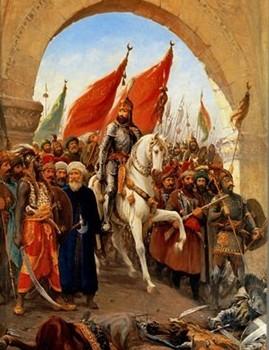 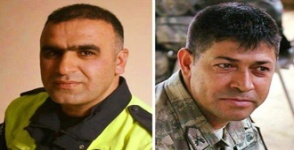 BÖLÜM III  BÖLÜM IVNot: 2020/2021 Eğitim ve Öğretim yılı Görsel Sanatlar zorunlu eğitim uzaktan ve yüz yüze eğitim planında özellikle ders saatlerinin tek saat olması nedeniyle konuların öğrencilerin motor becerileri ve yetenekleri acısından ve diğer derslerin aksamaması düşünülerek, verilen konunun evde değil de derste tamamlanması prensibinden hareketle belirtilen her kazanım için bir aylık yani 4 haftalık zamana yayılmıştır. Bu sebeple günlük planların lüzum görüldüğünde konu içeriğinde bir açıklama çeşitlemesi yapılacaksa bu günlük plana yansıtılacaktır. Günlük planlar bu sebepten yıllık plana göre aylık plan çerçevesinde hazırlanmıştır      BÖLÜM I:BÖLÜM II:BÖLÜM III  BÖLÜM IVNot: 2020/2021 Eğitim ve Öğretim yılı Görsel Sanatlar zorunlu eğitim uzaktan ve yüz yüze eğitim planında özellikle ders saatlerinin tek saat olması nedeniyle konuların öğrencilerin motor becerileri ve yetenekleri acısından ve diğer derslerin aksamaması düşünülerek, verilen konunun evde değil de derste tamamlanması prensibinden hareketle belirtilen her kazanım için bir aylık yani 4 haftalık zamana yayılmıştır. Bu sebeple günlük planların lüzum görüldüğünde konu içeriğinde bir açıklama çeşitlemesi yapılacaksa bu günlük plana yansıtılacaktır. Günlük planlar bu sebepten yıllık plana göre aylık plan çerçevesinde hazırlanmıştırBÖLÜM I:BÖLÜM II:BÖLÜM III  BÖLÜM IVNot: 2020/2021 Eğitim ve Öğretim yılı Görsel Sanatlar zorunlu eğitim uzaktan ve yüz yüze eğitim planında özellikle ders saatlerinin tek saat olması nedeniyle konuların öğrencilerin motor becerileri ve yetenekleri acısından ve diğer derslerin aksamaması düşünülerek, verilen konunun evde değil de derste tamamlanması prensibinden hareketle belirtilen her kazanım için bir aylık yani 4 haftalık zamana yayılmıştır. Bu sebeple günlük planların lüzum görüldüğünde konu içeriğinde bir açıklama çeşitlemesi yapılacaksa bu günlük plana yansıtılacaktır. Günlük planlar bu sebepten yıllık plana göre aylık plan çerçevesinde hazırlanmıştırBÖLÜM I:BÖLÜM II:BÖLÜM III  BÖLÜM IVNot: 2020/2021 Eğitim ve Öğretim yılı Görsel Sanatlar zorunlu eğitim uzaktan ve yüz yüze eğitim planında özellikle ders saatlerinin tek saat olması nedeniyle konuların öğrencilerin motor becerileri ve yetenekleri acısından ve diğer derslerin aksamaması düşünülerek, verilen konunun evde değil de derste tamamlanması prensibinden hareketle belirtilen her kazanım için bir aylık yani 4 haftalık zamana yayılmıştır. Bu sebeple günlük planların lüzum görüldüğünde konu içeriğinde bir açıklama çeşitlemesi yapılacaksa bu günlük plana yansıtılacaktır. Günlük planlar bu sebepten yıllık plana göre aylık plan çerçevesinde hazırlanmıştırBÖLÜM I:BÖLÜM II:BÖLÜM III  BÖLÜM IVNot: 2020/2021 Eğitim ve Öğretim yılı Görsel Sanatlar zorunlu eğitim uzaktan ve yüz yüze eğitim planında özellikle ders saatlerinin tek saat olması nedeniyle konuların öğrencilerin motor becerileri ve yetenekleri acısından ve diğer derslerin aksamaması düşünülerek, verilen konunun evde değil de derste tamamlanması prensibinden hareketle belirtilen her kazanım için bir aylık yani 4 haftalık zamana yayılmıştır. Bu sebeple günlük planların lüzum görüldüğünde konu içeriğinde bir açıklama çeşitlemesi yapılacaksa bu günlük plana yansıtılacaktır. Günlük planlar bu sebepten yıllık plana göre aylık plan çerçevesinde hazırlanmıştırSüre3+40 dakika 3 hafta 31 Ağustos/18 Eylül ArasıDERSGÖRSEL SANATLAR2020SINIF8.Sınıflar A/B8.Sınıflar A/BÖĞRENME ALANI1-Görsel iletişim ve Biçimlendirme 2-Kültürel Miras 3-Sanat Eleştirisi ve Estetik1-Görsel iletişim ve Biçimlendirme 2-Kültürel Miras 3-Sanat Eleştirisi ve EstetikALT ÖĞRENME ALANIGeometrik Şekillerin Sanatla dansı Geometrik Şekillerin Sanatla dansı KONUSUKübist resim anlayışı ve sürrealist resim akımı örneklerinden bakarak esinlenir değişik açı, anlayış ve renk uygulamasıyla resimler yapar.ÖĞRENME-ÖĞRETME YÖNTEM VE TEKNİKLERİÖrnek gösterim, Anlatım, Araştırma ve uygulamaKULLANILAN EĞİTİM TEKNOLOJİLERİ ARAÇ VE GEREÇLERResim Kâğıdı 25x35 veya 35x50, her türlü renkli boyalar, Resim kalemi, yapıştırıcı vb…($) Sanat alanlarında üretim ve kazanımlar üzerine söyleşiDERS ALANIGörsel Sanatlarda İletişim ve Biçimlendirme, Sanat eleştirisi ve estetik.ETKİNLİK ÖRNEK RESİMLER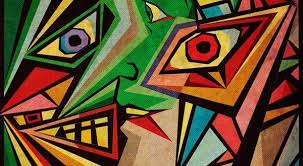 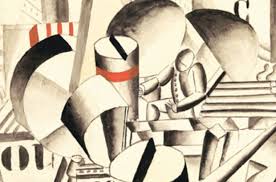 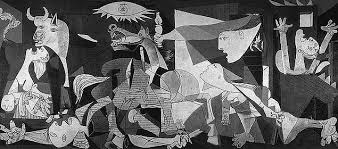 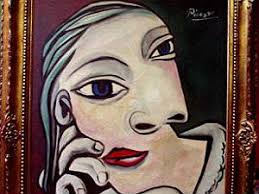 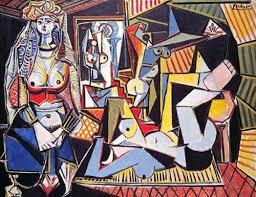 Bireysel Öğrenme Etkinlikleri(Ödev, deney, problem çözme vb.)Kübizm sanat anlayışı üzerine bir araştırma yapmak. Kübizm sanatının üstatları konusuyla alakalı sanatçı biyografisi incelemek ve yazmak.Grupla Öğrenme Etkinlikleri(Proje, gezi, gözlem vb.)Röprodüksiyon nedir?   Sanat eseri nedir-Sanatçı kimdir? Renk, Doku, Form, değer, Çizgi ve Oran-orantı nedir?Ölçme-Değerlendirme:Bireysel öğrenme etkinliklerine yönelik Ölçme-Değerlendirme Grupla öğrenme etkinliklerine yönelik Ölçme-DeğerlendirmeÖğrenme güçlüğü olan öğrenciler ve ileri düzeyde öğrenme hızında olan öğrenciler için ek Ölçme-Değerlendirme etkinlikleri*Telafi eğitim 31 Ağustos 21 Ekim arasındadır.KAZANIMLARÖlçme-Değerlendirme:Bireysel öğrenme etkinliklerine yönelik Ölçme-Değerlendirme Grupla öğrenme etkinliklerine yönelik Ölçme-DeğerlendirmeÖğrenme güçlüğü olan öğrenciler ve ileri düzeyde öğrenme hızında olan öğrenciler için ek Ölçme-Değerlendirme etkinlikleri*Telafi eğitim 31 Ağustos 21 Ekim arasındadır.G.8.1.7 Gözleme dayalı çizimlerinde farklı bakış açılarını gösterir. (G.İ.B) G.8.1.5 Güncel Olayları görsel sanat çalışmasına yansıtır. (G.İ.B)G.8.3.1 Sanat eserlerindeki görsel dili düzenlemenin ifadeleri aktarmadaki etkisini analiz eder. (S.E.E) Dersin Diğer Derslerle İlişkisi/Açıklamalar Sosyal bilgiler, Matematik, Bilişim teknolojileri.DEĞERLER VE TEMEL BECERİLER. &Misafirperverlik, VatanseverlikPlanın Uygulanmasına İlişkin AçıklamalarBu çalışmalarda sınıf veya atölye ortamında gayet temiz ve düzenli olunmasına dikkat edilmeli çalışmaların konuya uygunluğu kadar özgün olmasına dikkat edilmesi hususu.Süre3+40 dakika (3 hafta) 21 Eylül /09 Ekim ArasıDERSGÖRSEL SANATLAR2020SINIF8.Sınıflar A/B8.Sınıflar A/BÖĞRENME ALANI1-Görsel iletişim ve Biçimlendirme 2-Kültürel Miras 3-Sanat Eleştirisi ve Estetik1-Görsel iletişim ve Biçimlendirme 2-Kültürel Miras 3-Sanat Eleştirisi ve EstetikALT ÖĞRENME ALANISanata Farklı Dokunuşlar (Ekspresyonizm)Sanata Farklı Dokunuşlar (Ekspresyonizm)KONUSUHollandalı ressam Vincent Van Gogh’a ait olan bu resmin estetik değeri, boya tekniği anlayışı ve şartları araştırılarak değerlendirilmesi yapılır. m)Farklı boya teknikleriyle bu eserin benzeri resimler çizilmesi istenir. (Serbest teknik çalışma).ÖĞRENME-ÖĞRETME YÖNTEM VE TEKNİKLERİÖrnek gösterim, Anlatım, Araştırma ve uygulamaKULLANILAN EĞİTİM TEKNOLOJİLERİ ARAÇ VE GEREÇLERPastel boya, suluboya veya guaş boya veya karışık boya tekniği.DERS ALANIGörsel Sanatlarda İletişim ve Biçimlendirme, Sanat eleştirisi ve estetik.ETKİNLİK ÖRNEK RESİMLER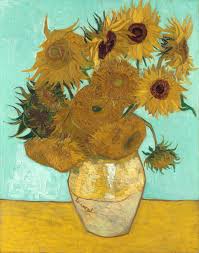 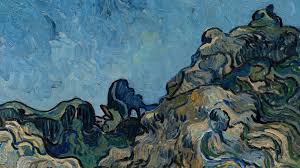 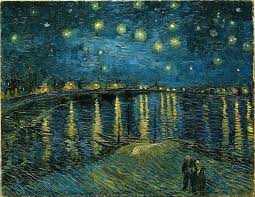 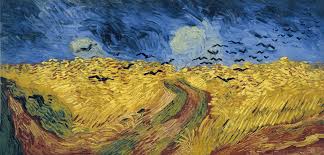 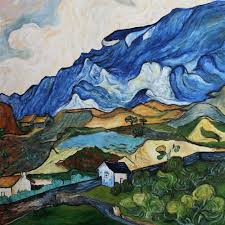 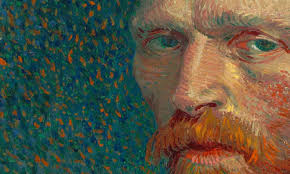 Bireysel Öğrenme Etkinlikleri(Ödev, deney, problem çözme vb.)Röprodüksiyon (kopyalama) nedir? Birebir incelemeden çok farklı yorumlar katarak daha özgün eserler nasıl yapılabilir bunu anlamak. Bir sanatçının Boyama üslubunun ne olduğunu çözümlemek.Grupla Öğrenme Etkinlikleri(Proje, gezi, gözlem vb.)Üslup nedir? Soyut ve somut nedir? Sanat eleştiri nedir? Sanat Estetiği nedir?Ölçme-Değerlendirme:Bireysel öğrenme etkinliklerine yönelik Ölçme-Değerlendirme Grupla öğrenme etkinliklerine yönelik Ölçme-DeğerlendirmeÖğrenme güçlüğü olan öğrenciler ve ileri düzeyde öğrenme hızında olan öğrenciler için ek Ölçme-Değerlendirme etkinlikleri30 Ağustos Zafer Bayramı05/09 Ekim 1.Dönem 1. Ders içi performansKAZANIMLARÖlçme-Değerlendirme:Bireysel öğrenme etkinliklerine yönelik Ölçme-Değerlendirme Grupla öğrenme etkinliklerine yönelik Ölçme-DeğerlendirmeÖğrenme güçlüğü olan öğrenciler ve ileri düzeyde öğrenme hızında olan öğrenciler için ek Ölçme-Değerlendirme etkinlikleri30 Ağustos Zafer Bayramı05/09 Ekim 1.Dönem 1. Ders içi performansG.8.3.2 Bir sanat eserinin değerlendirilmesinde bilgi ve deneyimlerin etkinsi fark eder.G.8.3.3 Sanatla ilişkili olarak estetiğin ne olduğunu ifade eder. (S.E.E)G.8.2.3 Dönem, üslup kullanılan malzemelere göre sanat eserlerinin özelliklerini karşılaştırır (K.M)G.8.2.1 Sanat eserinin sosyal, politik ve ekonomik faktörlerden nasıl etkilendiğini tanımlar. (K.M)Dersin Diğer Derslerle İlişkisi/Açıklamalar Bilişim teknolojileri. Sanat tarihi ve estetik.DEĞERLER VE TEMEL BECERİLER. Ana dilde iletişim. &İyimserlik, Estetik duyguların geliştirilmesiPlanın Uygulanmasına İlişkin AçıklamalarBu çalışmalarda sınıf veya atölye ortamında gayet temiz ve düzenli olunmasına dikkat edilmeli çalışmaların konuya uygunluğu kadar özgün olmasına dikkat edilmesi hususu. Maske, sosyal mesafe ve temizlik kurallarına dikkat etmek.Süre5+40 dakika (5 hafta) 12 Ekim /13 Kasım ArasıDERSGÖRSEL SANATLAR2020SINIF8.Sınıflar A/B/8.Sınıflar A/B/ÖĞRENME ALANI1-Görsel iletişim ve Biçimlendirme 2-Kültürel Miras 3-Sanat Eleştirisi ve Estetik1-Görsel iletişim ve Biçimlendirme 2-Kültürel Miras 3-Sanat Eleştirisi ve EstetikALT ÖĞRENME ALANIGeri Dönüşüm SanatıGeri Dönüşüm SanatıKONUSUDeğişik türde atık materyallerle uyumlu ve estetik şekiller meydana getirir. Asamblaj çalışmaları. En güzel inşa ve form çalışmasını seçelim mi! Drama oyunu.($) Sosyal yaşamımızda israfın önlenmesi adına yapılacak sanat etkinlikleri.ÖĞRENME-ÖĞRETME YÖNTEM VE TEKNİKLERİÖrnek gösterim, Anlatım, Araştırma ve uygulamaKULLANILAN EĞİTİM TEKNOLOJİLERİ ARAÇ VE GEREÇLEREvsel atıklar, kullanılmayan veya kırık nesneler, yapıştırıcılar, değişik boya malzemeler, fırça ve değişik sanat malzemeleri.DERS ALANIGörsel Sanatlarda İletişim ve Biçimlendirme, Sanat eleştirisi ve estetik.ETKİNLİK ÖRNEK RESİMLER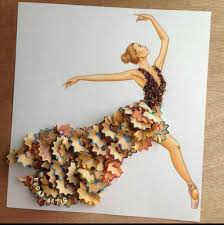 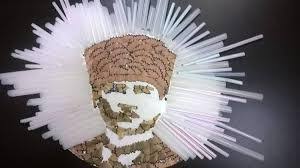 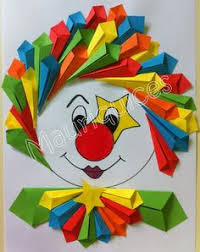 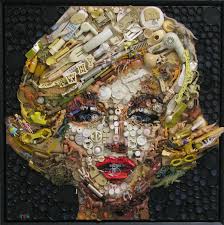 Bireysel Öğrenme Etkinlikleri(Ödev, deney, problem çözme vb.)Asamblaj, modelaj ne demektir araştırılır, bu konuyla alakalı anlatımlar dikkate alınır ve örnek gösterimi yapılan çalışmaların ışığında özgün tasarımlar yapar.Grupla Öğrenme Etkinlikleri(Proje, gezi, gözlem vb.)İki kişilik gruplar halinde sanatsal etkinlik yapılır.Ölçme-Değerlendirme:Bireysel öğrenme etkinliklerine yönelik Ölçme-Değerlendirme Grupla öğrenme etkinliklerine yönelik Ölçme-DeğerlendirmeÖğrenme güçlüğü olan öğrenciler ve ileri düzeyde öğrenme hızında olan öğrenciler için ek Ölçme-Değerlendirme etkinlikleri29 Ekim Cumhuriyet Bayramı.16/20 Kasım 1. Dönem Ara TatilKAZANIMLARÖlçme-Değerlendirme:Bireysel öğrenme etkinliklerine yönelik Ölçme-Değerlendirme Grupla öğrenme etkinliklerine yönelik Ölçme-DeğerlendirmeÖğrenme güçlüğü olan öğrenciler ve ileri düzeyde öğrenme hızında olan öğrenciler için ek Ölçme-Değerlendirme etkinlikleri29 Ekim Cumhuriyet Bayramı.16/20 Kasım 1. Dönem Ara TatilG.8.1.8 Farklı teknik ve materyalleri bir arada kullanarak üç boyutlu çalışma yapar. (G.İ.B)G.8.3.1 Sanat eserlerindeki görsel dili düzenlemenin ifadeleri aktarmadaki etkisini analiz eder. (S.E.E)G.8.2.3 Dönem, üslup kullanılan malzemelere göre sanat eserlerinin özelliklerini karşılaştırır (K.M)G.8.1.9 Görsel sanat çalışmasını oluştururken sanat elemanlarını ve tasarım ilkelerini kullanır. (G.İ.B).G.8.2.3 Dönem, üslup kullanılan malzemelere göre sanat eserlerinin özelliklerini karşılaştırır (K.M)Dersin Diğer Derslerle İlişkisi/Açıklamalar Bilişim teknolojileri. Tüm bilim alanları…DEĞERLER VE TEMEL BECERİLERBağımsız ve özgür düşünebilme, İyilik yapmak, Çalışkanlık, PaylaşımcılıkPlanın Uygulanmasına İlişkin AçıklamalarBu çalışmalarda sınıf veya atölye ortamında gayet temiz ve düzenli olunmasına dikkat edilmeli çalışmaların konuya uygunluğu kadar özgün olmasına dikkat edilmesi hususu.Süre3+40 dakika (3 hafta) 23 Kasım/ 11 Aralık ArasıDERSGÖRSEL SANATLAR2020SINIF8.Sınıflar A/B8.Sınıflar A/BÖĞRENME ALANI1-Görsel iletişim ve Biçimlendirme 2-Kültürel Miras 3-Sanat Eleştirisi ve Estetik1-Görsel iletişim ve Biçimlendirme 2-Kültürel Miras 3-Sanat Eleştirisi ve EstetikALT ÖĞRENME ALANIDerinliklerin Keşfi (Perspektif)Derinliklerin Keşfi (Perspektif)KONUSU“Çizgisel perspektif veya renk (hava) perspektifiyle derinlik çizimleri yapar.50cm cetvel, gönye, iletki vs..ÖĞRENME-ÖĞRETME YÖNTEM VE TEKNİKLERİÖrnek gösterim, , Araştırma Anlatım ve SunumKULLANILAN EĞİTİM TEKNOLOJİLERİ ARAÇ VE GEREÇLERCetvel, Pergel, Resim kalemi, kuru kalem renkli boyalar, suluboya, fırça su kabı resim kâğıdı 23x35 veya 35x50 Örnek derinli resim çıktısı vs…DERS ALANIGörsel Sanatlarda İletişim ve Biçimlendirme, Sanat eleştirisi ve estetik.ETKİNLİK ÖRNEK RESİMLER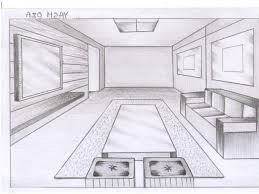 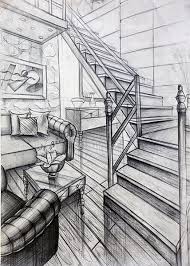 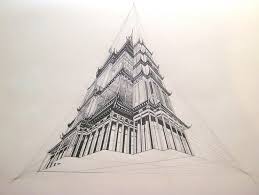 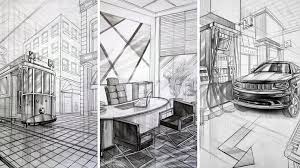 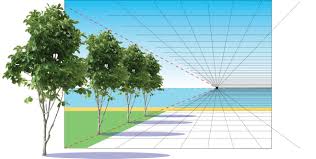 Bireysel Öğrenme Etkinlikleri(Ödev, deney, problem çözme vb.)Perspektifin ne olduğunu araştırmak ve yazmak ve etkinlikle ilgili renkli veya rensiz çıktılar almak ve uygulamak. Grupla Öğrenme Etkinlikleri(Proje, gezi, gözlem vb.)Bireysel anlamda öğrencilerin farklı ön görü ve görüşlerine saygılı olmak toplumda dinlemenin erdemine ve konuşmanın nezaketine varmak.Ölçme-Değerlendirme:Bireysel öğrenme etkinliklerine yönelik Ölçme-Değerlendirme Grupla öğrenme etkinliklerine yönelik Ölçme-DeğerlendirmeÖğrenme güçlüğü olan öğrenciler ve ileri düzeyde öğrenme hızında n öğrenciler için ek Ölçme-Değerlendirme etkinlikleri ola07/11 Aralık 1. Dönem 2. Ders İçi Performans Değerlendirme24 Kasım Öğretmenler günüKAZANIMLARÖlçme-Değerlendirme:Bireysel öğrenme etkinliklerine yönelik Ölçme-Değerlendirme Grupla öğrenme etkinliklerine yönelik Ölçme-DeğerlendirmeÖğrenme güçlüğü olan öğrenciler ve ileri düzeyde öğrenme hızında n öğrenciler için ek Ölçme-Değerlendirme etkinlikleri ola07/11 Aralık 1. Dönem 2. Ders İçi Performans Değerlendirme24 Kasım Öğretmenler günüG.8.1.6 Görsel sanat çalışmasında farklı perspektif (derinlik) tekniklerini kullanır. Mekânda derinlik etkisi oluşturmak için tek kaçarlı / iki kaçarlı ve üç kaçarlı perspektif ve hava perspektifini birlikte kullanır (G.İ.B)G.8.3.4 Kendisinin ve akranlarının çalışmalarını analiz eder. (S.E.E)G.8.1.7 Gözleme dayalı çizimlerinde farklı bakış açılarını gösterir. Çizimler; kuş bakışı, balıkgözü, solucan bakışı, karşıdan bakış farklı bakış acılarıyla oluşturur. (G.İ.B)Dersin Diğer Derslerle İlişkisi/Açıklamalar Sosyal bilgiler, Bilişim teknolojileri. İnkılap tarihi ve AtatürkçülükDEĞERLER VE TEMEL BECERİLER*Öğrenmeyi öğrenme Aile birliğine önem verme Planın Uygulanmasına İlişkin AçıklamalarBu çalışmalarda sınıf veya atölye ortamında gayet temiz ve düzenli olunmasına dikkat edilmeli çalışmaların konuya uygunluğu kadar özgün olmasına dikkat edilmesi hususu.Süre4+40 dakika (4 hafta) 14 Aralık /02 Ocak ArasıDERSGÖRSEL SANATLAR2020/2021SINIF8.Sınıflar A/B8.Sınıflar A/BÖĞRENME ALANI1-Görsel iletişim ve Biçimlendirme 2-Kültürel Miras 3-Sanat Eleştirisi ve Estetik1-Görsel iletişim ve Biçimlendirme 2-Kültürel Miras 3-Sanat Eleştirisi ve EstetikALT ÖĞRENME ALANIKendi Tarzımızı Oluşturalım!Kendi Tarzımızı Oluşturalım!KONUSURöprodüksiyon Çalışması.  Ünlü yerli ve yabancı Ressamların eserlerinden örnekler incelenerek tıpkı çizim farklı boya tekniği, deformasyon uygulaması yapar.  Pastel boya, suluboya veya guaş boya veya karışık boya tekniği. İster soyut isterse somut eserler ortaya koyar.ÖĞRENME-ÖĞRETME YÖNTEM VE TEKNİKLERİÖrnek gösterim, Anlatım, Araştırma ve uygulamaKULLANILAN EĞİTİM TEKNOLOJİLERİ ARAÇ VE GEREÇLERPastel boya, suluboya veya guaş boya veya karışık boya tekniği.DERS ALANIGörsel Sanatlarda İletişim ve Biçimlendirme, Sanat eleştirisi ve estetik.ETKİNLİK ÖRNEK RESİMLER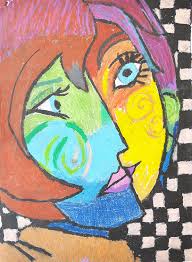 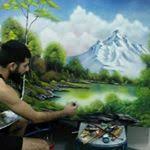 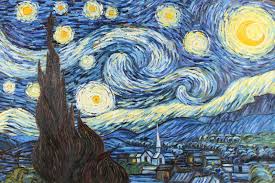 Bireysel Öğrenme Etkinlikleri(Ödev, deney, problem çözme vb.)Röprodüksiyon (kopyalama) nedir? Birebir incelemeden çok farklı yorumlar katarak daha özgün eserler nasıl yapılabilir bunu başarabilmek.Grupla Öğrenme Etkinlikleri(Proje, gezi, gözlem vb.)Baskı tekniği nedir? Kolâj ne demek? Vitray nedir? Çizgi çeşitleri araştırır.Değer, Doku, Form ve Şekil nedir?Ölçme-Değerlendirme:Bireysel öğrenme etkinliklerine yönelik Ölçme-Değerlendirme Grupla öğrenme etkinliklerine yönelik Ölçme-DeğerlendirmeÖğrenme güçlüğü olan öğrenciler ve ileri düzeyde öğrenme hızında olan öğrenciler için ek Ölçme-Değerlendirme etkinlikleri1 Ocak Yılbaşı TatiliKAZANIMLARÖlçme-Değerlendirme:Bireysel öğrenme etkinliklerine yönelik Ölçme-Değerlendirme Grupla öğrenme etkinliklerine yönelik Ölçme-DeğerlendirmeÖğrenme güçlüğü olan öğrenciler ve ileri düzeyde öğrenme hızında olan öğrenciler için ek Ölçme-Değerlendirme etkinlikleri1 Ocak Yılbaşı TatiliG.8.2.2 Sanatçıların toplumda üstlendiği rolleri bilir. Renk: zıtlık etkisi, Değer: Gölgeleme, Oran-orantı: Oran ilişkileri, Birlik: uyum, Çeşitlilik: Bir veya birkaç sanat elemanının uyumlu birlikteliği. (K.M)Dersin Diğer Derslerle İlişkisi/Açıklamalar Bilişim teknolojileri. Sanat tarihi ve estetik.DEĞERLER VE TEMEL BECERİLER*Kültürel farkındalık ve ifade /Tarihine sahip çıkmak, geleceği anlamak.Planın Uygulanmasına İlişkin AçıklamalarBu çalışmalarda sınıf veya atölye ortamında gayet temiz ve düzenli olunmasına dikkat edilmeli çalışmaların konuya uygunluğu kadar özgün olmasına dikkat edilmesi hususu.Süre3+40 dakika (3 hafta) 05/23 Ocak ArasıDERSGÖRSEL SANATLAR2021SINIF8.Sınıflar A/B8.Sınıflar A/BÖĞRENME ALANI1-Görsel iletişim ve Biçimlendirme 2-Kültürel Miras 3-Sanat Eleştirisi ve Estetik1-Görsel iletişim ve Biçimlendirme 2-Kültürel Miras 3-Sanat Eleştirisi ve EstetikALT ÖĞRENME ALANITarihin Gücünü Sanatla KeşfedelimTarihin Gücünü Sanatla KeşfedelimKONUSUÜlkemizde ve dünya da kültür mirası kapsamına alınan mimari yapıların internet üzerinden araştırılması yapılarak bulunan görsellerin (35x50 fon kâğıdı üzerine yapıştırılarak veya kolaj sunum hazırlama.ÖĞRENME-ÖĞRETME YÖNTEM VE TEKNİKLERİAraştırma, örnek sunum ve uygulamaKULLANILAN EĞİTİM TEKNOLOJİLERİ ARAÇ VE GEREÇLER35*50 veya 25*35 renkli fon kartonu veya resim kâğıdı, Makas, Yapıştırıcı, renkli el-işi kâğıtları vs.         DERS ALANIGörsel Sanatlarda İletişim ve Biçimlendirme, Sanat eleştirisi ve estetik.ETKİNLİK ÖRNEK RESİMLER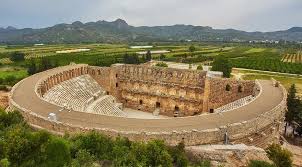 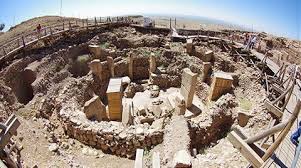 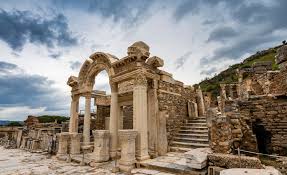 Bireysel Öğrenme Etkinlikleri(Ödev, deney, problem çözme vb.)Türkiye de Unesco dünya mirası kapsamında yer alan tarihi yapılar nelerdir? Araştırır. Grupla Öğrenme Etkinlikleri(Proje, gezi, gözlem vb.)Bireysel anlamda öğrencilerin farklı ön görü ve görüşlerine saygılı olmak toplumda dinlemenin erdemine ve konuşmanın nezaketine varmak.Ölçme-Değerlendirme:Bireysel öğrenme etkinliklerine yönelik Ölçme-Değerlendirme Grupla öğrenme etkinliklerine yönelik Ölçme-DeğerlendirmeÖğrenme güçlüğü olan öğrenciler ve ileri düzeyde öğrenme hızında olan öğrenciler için ek Ölçme-Değerlendirme etkinlikleri12/16 Ocak Ürün Değerlendirme25 OCAK VE 05 ŞUBAT 2021 ARASI YARI TATİLKAZANIMLARÖlçme-Değerlendirme:Bireysel öğrenme etkinliklerine yönelik Ölçme-Değerlendirme Grupla öğrenme etkinliklerine yönelik Ölçme-DeğerlendirmeÖğrenme güçlüğü olan öğrenciler ve ileri düzeyde öğrenme hızında olan öğrenciler için ek Ölçme-Değerlendirme etkinlikleri12/16 Ocak Ürün Değerlendirme25 OCAK VE 05 ŞUBAT 2021 ARASI YARI TATİLG.8.1.5. Güncel olayları görsel sanat çalışmasına yansıtır. Ekonomi, doğal afetler, çevre duyarlılığı, iş sağlığı güvenliği, bilimsel gelişmeler, teknolojik gelişmeler vb. konulardan yararlanılabilir. (G.İ.B) G.8.2.4 Müzelerdeki eserlerin korunmasının önemini kavrarG.8.2.2 Sanatçının toplumda yüklendiği rolleri bilir. (K.M)G.8.3.7 Popüler kültürün günümüz görsel sanatlarına etkisini fark eder.G.8.3.5 Sanatın tanımlamasını ifade eder. Sanatın farklı zaman dilimlerindeki tanımlarının, türlerinin ve değişiminin tartışılması sağlanır. (S.E.E)Dersin Diğer Derslerle İlişkisi/Açıklamalar Sosyal bilgiler, Bilişim teknolojileri. İnkılap tarihi ve AtatürkçülükDEĞERLER VE TEMEL BECERİLERDostluk, yardımseverlik, Kültürel farkındalık ve ifadePlanın Uygulanmasına İlişkin AçıklamalarBu çalışmalarda sınıf veya atölye ortamında gayet temiz ve düzenli olunmasına dikkat edilmeli çalışmaların konuya uygunluğu kadar özgün olmasına dikkat edilmesi hususu.Süre3+40 dakika (3 hafta) 08/26 Şubat ArasıDERSGÖRSEL SANATLAR2021SINIF8.Sınıflar A/B8.Sınıflar A/BÖĞRENME ALANI1-Görsel iletişim ve Biçimlendirme 2-Kültürel Miras 3-Sanat Eleştirisi ve Estetik1-Görsel iletişim ve Biçimlendirme 2-Kültürel Miras 3-Sanat Eleştirisi ve EstetikALT ÖĞRENME ALANIBen Bir KahramanımBen Bir KahramanımKONUSUSanatın geçmiş, güncel ve gelecek tarihi olayların seyrini etkileyecek e hatta değiştirecek gücünü keşfetmek ve bunu tasarımlayarak bir resim pano veya afişsel formatta yansıtmakÖĞRENME-ÖĞRETME YÖNTEM VE TEKNİKLERİÖrnek gösterim, Araştırma Anlatım ve uygulamaKULLANILAN EĞİTİM TEKNOLOJİLERİ ARAÇ VE GEREÇLERResim kâğıdı 25*35 veya 35*50, istenilen boya malzemesi, kahramanlık konusuyla ilgili resimler ve çıktılar, kesyap tekniği yapacak öğrenciler için makas, yapıştırıcı vs.DERS ALANIGörsel Sanatlarda İletişim ve Biçimlendirme, Sanat eleştirisi ve estetik.ETKİNLİK ÖRNEK RESİMLER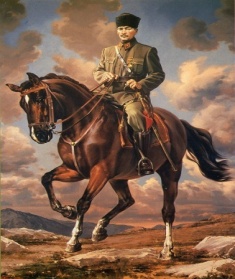 Bireysel Öğrenme Etkinlikleri(Ödev, deney, problem çözme vb.)-Tarihine sahip çıkar ve kültürel değerlerin ne olduğunu bilir.- Tarihi önemli şahsiyetlerini öğrenir.Grupla Öğrenme Etkinlikleri(Proje, gezi, gözlem vb.)Sergi Etik kurallarını bilir ve iyi bir izlenimci olmayı başarır.Ölçme-Değerlendirme:Bireysel öğrenme etkinliklerine yönelik Ölçme-Değerlendirme Grupla öğrenme etkinliklerine yönelik Ölçme-DeğerlendirmeÖğrenme güçlüğü olan öğrenciler ve ileri düzeyde öğrenme hızında olan öğrenciler için ek Ölçme-Değerlendirme etkinlikleriKAZANIMLARÖlçme-Değerlendirme:Bireysel öğrenme etkinliklerine yönelik Ölçme-Değerlendirme Grupla öğrenme etkinliklerine yönelik Ölçme-DeğerlendirmeÖğrenme güçlüğü olan öğrenciler ve ileri düzeyde öğrenme hızında olan öğrenciler için ek Ölçme-Değerlendirme etkinlikleriG.8.2.1 Sanat eserinin sosyal, politik ve ekonomik faktörlerden nasıl etkilendiğini tanımlar. (K.M)G.8.3.5 Sanatın tanımlamasını ifade eder. Sanatın farklı zaman dilimlerindeki tanımlarının, türlerinin ve değişiminin tartışılması sağlanır. (S.E.E)G.8.2.3 Dönem, üslup kullanılan malzemelere göre sanat eserlerinin özelliklerini karşılaştırır. (K.M)G.8.2.2 Sanatçının toplumda yüklendiği rolleri bilir. (K.M)G.8.3.1 Sanat eserlerindeki görsel dili düzenlemenin ifadeleri aktarmadaki etkisini analiz eder. (S.E.E)Dersin Diğer Derslerle İlişkisi/AçıklamalarFen bilimleri, Teknoloji Tasarım, Bilişim Teknolojileri.DEĞERLER VE TEMEL BECERİLER&Cesaret, liderlik, Nazik olmak.Planın Uygulanmasına İlişkin AçıklamalarBu çalışmalarda sınıf veya atölye ortamında gayet temiz ve düzenli olunmasına dikkat edilmeli çalışmaların konuya uygunluğu kadar özgün olmasına dikkat edilmesi hususu.Süre5+40 dakika (5 hafta) 01 Mart/02 Nisan Şubat ArasıDERSGÖRSEL SANATLAR2021SINIF8.Sınıflar A/B8.Sınıflar A/BÖĞRENME ALANI1-Görsel iletişim ve Biçimlendirme 2-Kültürel Miras 3-Sanat Eleştirisi ve Estetik1-Görsel iletişim ve Biçimlendirme 2-Kültürel Miras 3-Sanat Eleştirisi ve EstetikALT ÖĞRENME ALANIBir Sanatçıyı Tanıyalım mı?Bir Sanatçıyı Tanıyalım mı?KONUSUÖğrencilerin sevdikleri güzel sanatlar alanıyla ilgili bir sanatçının tanıtılması ve tanınması konusunda istediği tarzda bir resim dosya veya pano tasarımı yapması istenir isterse betimleyici ve yazımsal veya sloganik tarzda tanıtımlara da yer verilmesi sağlanır.ÖĞRENME-ÖĞRETME YÖNTEM VE TEKNİKLERİÖrnek gösterim, Araştırma Anlatım ve uygulamaKULLANILAN EĞİTİM TEKNOLOJİLERİ ARAÇ VE GEREÇLERResim kâğıdı 25*35 veya 35*50, istenilen boya malzemesi, Sanat alanıyla ve sanatçısıyla ilgili resimler ve çıktılar, kesyap tekniği yapacak öğrenciler için makas, yapıştırıcı vs.DERS ALANIGörsel Sanatlarda İletişim ve Biçimlendirme, Sanat eleştirisi ve estetik.ETKİNLİK ÖRNEK RESİMLER          Osman Hamdi BEY (Ressam ve Bilim adamı)            Fazıl SAY  (Piyanist)             Kıvırcık Ali  (beste ve ses sanatçısı)                                        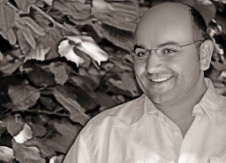 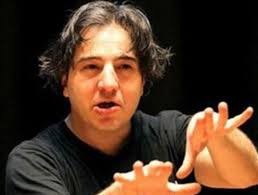 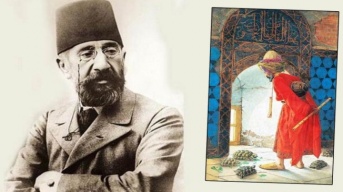           Osman Hamdi BEY (Ressam ve Bilim adamı)            Fazıl SAY  (Piyanist)             Kıvırcık Ali  (beste ve ses sanatçısı)                                        Bireysel Öğrenme Etkinlikleri(Ödev, deney, problem çözme vb.)Türkiye de duayen olmuş sanatçıların hayatı ve yaptıkları sanatla ilgili araştırma.Grupla Öğrenme Etkinlikleri(Proje, gezi, gözlem vb.)Araştırdığı sanat ve sanatçıyla ilgili ana teması olan estetik ve güzellik kavramlarını anlar ve kendince uygulaması.Ölçme-Değerlendirme:Bireysel öğrenme etkinliklerine yönelik Ölçme-Değerlendirme Grupla öğrenme etkinliklerine yönelik Ölçme-DeğerlendirmeÖğrenme güçlüğü olan öğrenciler ve ileri düzeyde öğrenme hızında olan öğrenciler için ek Ölçme-Değerlendirme etkinlikleri 22/26 Mart 2. Dönem 1. Ders içi Performans KAZANIMLARÖlçme-Değerlendirme:Bireysel öğrenme etkinliklerine yönelik Ölçme-Değerlendirme Grupla öğrenme etkinliklerine yönelik Ölçme-DeğerlendirmeÖğrenme güçlüğü olan öğrenciler ve ileri düzeyde öğrenme hızında olan öğrenciler için ek Ölçme-Değerlendirme etkinlikleri 22/26 Mart 2. Dönem 1. Ders içi Performans G.8.3.2 Bir sanat eserinin değerlendirilmesinde bilgi ve deneyimlerin etkinsi fark eder (S.E.E)G.8.2.2 Sanatçını toplumda yüklendiği rolleri bilir. (K.M)G.8.3.5 Sanatın tanımlamasını ifade eder. Sanatın farklı zaman dilimlerindeki tanımlarının, türlerinin ve değişiminin tartışılması sağlanır. (S.E.E)Dersin Diğer Derslerle İlişkisi/AçıklamalarFen bilimleri, Teknoloji Tasarım, Bilişim Teknolojileri.DEĞERLER VE TEMEL BECERİLERCesaret, liderlik, Nazik olmak.  AlçakgönüllülükPlanın Uygulanmasına İlişkin AçıklamalarBu çalışmalarda sınıf veya atölye ortamında gayet temiz ve düzenli olunmasına dikkat edilmeli çalışmaların konuya uygunluğu kadar özgün olmasına dikkat edilmesi hususu. -Maske, sosyal mesafe ve temizlik kurallarına dikkat eder.Süre2+40 dakika (2 hafta) 19/30 Nisan ArasıDERSGÖRSEL SANATLAR2021SINIF8.Sınıflar A/B8.Sınıflar A/BÖĞRENME ALANI1-Görsel iletişim ve Biçimlendirme 2-Kültürel Miras 3-Sanat Eleştirisi ve Estetik1-Görsel iletişim ve Biçimlendirme 2-Kültürel Miras 3-Sanat Eleştirisi ve EstetikALT ÖĞRENME ALANIBen Bir Sanat Eleştirmeniyim!Ben Bir Sanat Eleştirmeniyim!KONUSUKurallı estetik kültürünün sistematik eleştiri anlayışının ne olduğunu öğrenir.ÖĞRENME-ÖĞRETME YÖNTEM VE TEKNİKLERİÖrnek gösterim, Araştırma Anlatım ve uygulamaKULLANILAN EĞİTİM TEKNOLOJİLERİ ARAÇ VE GEREÇLERDosya sunumu için Resim kâğıdı 25*35 veya 35*50, istenilen boya malzemesi, Sanat alanıyla ve sanatçısıyla ilgili resimler ve çıktılar, kesyap tekniği yapacak öğrenciler için makas, yapıştırıcı Renkli fon kartonları.DERS ALANIGörsel Sanatlarda İletişim ve Biçimlendirme, Sanat eleştirisi ve estetik.ETKİNLİK ÖRNEK RESİMLER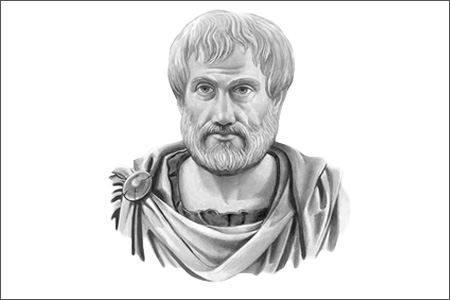 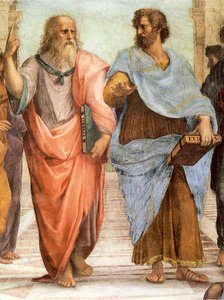 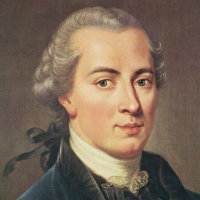 Bireysel Öğrenme Etkinlikleri(Ödev, deney, problem çözme vb.)Sanat eleştirisi ve estetik kavramlarının ne olduğunu araştırır.Grupla Öğrenme Etkinlikleri(Proje, gezi, gözlem vb.)Araştırdığı sanat ve sanatçıyla ilgili ana teması olan estetik ve güzellik kavramlarını anlar. Eleştirisel ve güzellik anlayışı doğrultusunda sunum hazırlar.Ölçme-Değerlendirme:Bireysel öğrenme etkinliklerine yönelik Ölçme Değerlendirme Grupla öğrenme etkinliklerine yönelik Ölçme-DeğerlendirmeÖğrenme güçlüğü olan öğrenciler ve ileri düzeyde öğrenme hızında olan öğrenciler için ek Ölçme-Değerlendirme etkinlikleri 26/30 Nisan 2. Dönem 2. Ders İçi Performans KAZANIMLARÖlçme-Değerlendirme:Bireysel öğrenme etkinliklerine yönelik Ölçme Değerlendirme Grupla öğrenme etkinliklerine yönelik Ölçme-DeğerlendirmeÖğrenme güçlüğü olan öğrenciler ve ileri düzeyde öğrenme hızında olan öğrenciler için ek Ölçme-Değerlendirme etkinlikleri 26/30 Nisan 2. Dönem 2. Ders İçi Performans G.8.1.1 Görsel Sanat çalışması oluşturma sürecini eskiz defterinde gösterir. (G.İ.B)G.8.3.1 Sanat eserlerindeki görsel dili düzenlemenin ifadeleri aktarmadaki etkisini analiz eder.  (S.E.E)Dersin Diğer Derslerle İlişkisi/AçıklamalarFen bilimleri, Teknoloji Tasarım, Bilişim Teknolojileri.DEĞERLER VE TEMEL BECERİLERÖzgüven, Empati, Adil olma, Dijital yetkinlik.Planın Uygulanmasına İlişkin AçıklamalarBu çalışmalarda sınıf veya atölye ortamında gayet temiz ve düzenli olunmasına dikkat edilmeli çalışmaların konuya uygunluğu kadar özgün olmasına dikkat edilmesi hususu. -Maske, sosyal mesafe ve temizlik kurallarına dikkat eder.Süre4+40 dakika (4 hafta) 03/28 Mayıs ArasıDERSGÖRSEL SANATLAR2021SINIF8.Sınıflar A/B8.Sınıflar A/BÖĞRENME ALANI1-Görsel iletişim ve Biçimlendirme 2-Kültürel Miras 3-Sanat Eleştirisi ve Estetik1-Görsel iletişim ve Biçimlendirme 2-Kültürel Miras 3-Sanat Eleştirisi ve EstetikALT ÖĞRENME ALANIBen Bir Grafikerim!Ben Bir Grafikerim!KONUSUGrafik tasarım unsurlarından Afiş tasarımlama ilkelerini öğrenir ve uygular.Slogan, Ön tasarım, araştırma ve sonuca varma. ÖĞRENME-ÖĞRETME YÖNTEM VE TEKNİKLERİÖrnek gösterim, Araştırma Anlatım ve uygulamaKULLANILAN EĞİTİM TEKNOLOJİLERİ ARAÇ VE GEREÇLERKes-yap, serbest boya tekniği, seçilen örnek konu ile ilgili görseller, slogan yazı çıktısı vb. malzemeler. Serbest boya tekniği. Bilgisayar çıktısı resimler. Adobe illüstrasyon veya diğer grafik tasarım programları ile tasarım yapılabilir.DERS ALANIGörsel Sanatlarda İletişim ve Biçimlendirme, Kültürel Miras ve Sanat eleştirisi ve estetik.ETKİNLİK ÖRNEK RESİMLER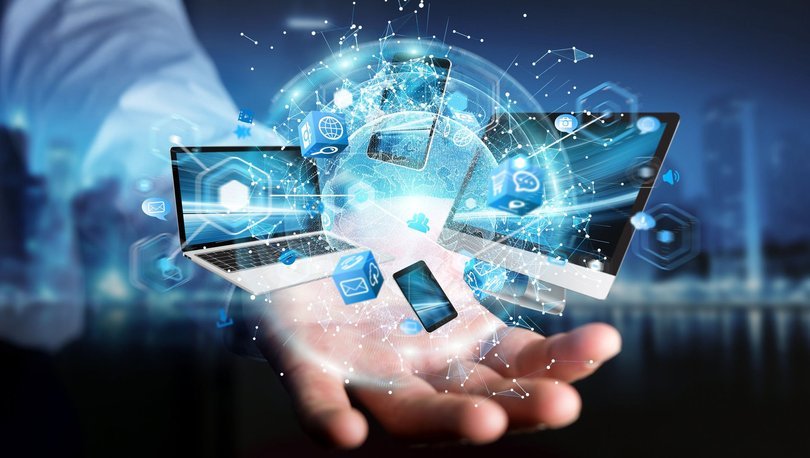 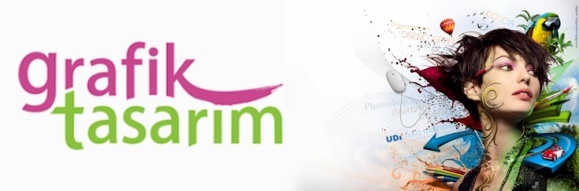 Bireysel Öğrenme Etkinlikleri(Ödev, deney, problem çözme vb.)Grafik sanatlar ve tanıtım ne olduğu ile ilgili cevaplar. Afiş nedir? Sorusuna cevap teşkil edecek araştırma yapmak bireysel anlamda gerekli malzemelerin temini konusunda esnek davranmaları ve kolay afiş tasarım için araştırmalar yapmak.Grupla Öğrenme Etkinlikleri(Proje, gezi, gözlem vb.)Grafik sanatlar ve tanıtım ne olduğu ile ilgili cevaplar. Afiş nedir? Sorusuna cevap teşkil edecek araştırma yapmak. Piktogram Nedir? Espas Nedir? Yazı Karakteri nedir? Vektörel nedir?Ölçme-Değerlendirme:Bireysel öğrenme etkinliklerine yönelik Ölçme Değerlendirme Grupla öğrenme etkinliklerine yönelik Ölçme-DeğerlendirmeÖğrenme güçlüğü olan öğrenciler ve ileri düzeyde öğrenme hızında olan öğrenciler için ek Ölçme-Değerlendirme etkinlikleri 19 Mayıs Gençlik ve Spor Bayramı10/14 Mayıs Proje DeğerlendirmeKAZANIMLARÖlçme-Değerlendirme:Bireysel öğrenme etkinliklerine yönelik Ölçme Değerlendirme Grupla öğrenme etkinliklerine yönelik Ölçme-DeğerlendirmeÖğrenme güçlüğü olan öğrenciler ve ileri düzeyde öğrenme hızında olan öğrenciler için ek Ölçme-Değerlendirme etkinlikleri 19 Mayıs Gençlik ve Spor Bayramı10/14 Mayıs Proje DeğerlendirmeG.8.3.6 Çağdaş medyadaki imaj, yazı ve sembol gibi unsurların etkisini analiz eder. (S.E.E)G.8.1.3 Görsel Sanat çalışmasını oluşturmak için güncel sanattan yararlanır. (G.İ.B)G.8.1.4. Yazı ve görsel kullanarak görsel sanat çalışması oluşturur. Güncel ve sosyal sorumluluk gerektiren konularla ilgili afiş veya karikatür çalışmasının özellikleri ve oluşturulma süreci üzerinde durulabilir. (G.İ.B) Dersin Diğer Derslerle İlişkisi/AçıklamalarTarih, Fen bilimleri, Teknoloji Tasarım, Bilişim Teknolojileri.DEĞERLER VE TEMEL BECERİLERSelamlaşma, İnisiyatif alma ve girişimcilik algısı. Fedakârlık Sevgi, Sorumluluk, Saygı. Dijital yetkinlikPlanın Uygulanmasına İlişkin AçıklamalarBu çalışmalarda sınıf veya atölye ortamında gayet temiz ve düzenli olunmasına dikkat edilmeli çalışmaların konuya uygunluğu kadar özgün olmasına dikkat edilmesi hususu. -Maske, sosyal mesafe ve temizlik kurallarına dikkat eder.Süre3+40 dakika (3 hafta) 31 Mayıs 18 Haziran ArasıDERSGÖRSEL SANATLAR2021SINIF8.Sınıflar A/B8.Sınıflar A/BÖĞRENME ALANI1-Görsel iletişim ve Biçimlendirme 2-Kültürel Miras 3-Sanat Eleştirisi ve Estetik1-Görsel iletişim ve Biçimlendirme 2-Kültürel Miras 3-Sanat Eleştirisi ve EstetikALT ÖĞRENME ALANISergimizle OnurlanalımSergimizle OnurlanalımKONUSUÇocukların Yaptıkları eserlerden oluşan bir sergi sunumu yapılır.ÖĞRENME-ÖĞRETME YÖNTEM VE TEKNİKLERİHazırlık ve sunum.KULLANILAN EĞİTİM TEKNOLOJİLERİ ARAÇ VE GEREÇLERBir yıl boyunca yapılmış sanat etkinliklerinden çıkan ürünlerin sergilenmesi.DERS ALANIGörsel Sanatlarda İletişim ve Biçimlendirme, Kültürel Miras ve Sanat eleştirisi ve estetik.ETKİNLİK ÖRNEK RESİMLER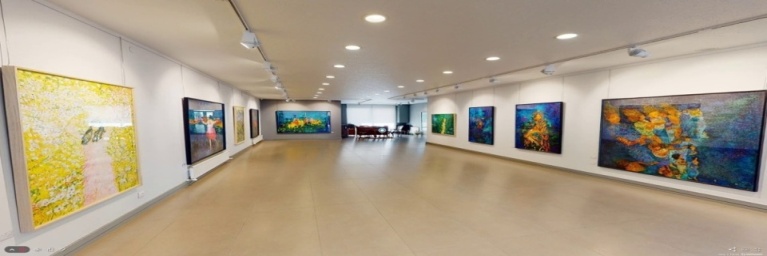 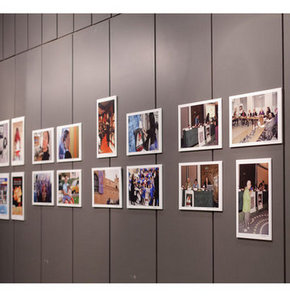 Bireysel Öğrenme Etkinlikleri(Ödev, deney, problem çözme vb.)Sergi hazırlıklarında görev almak ve serginin düzenlenmesi konularında gayret göstermek.Grupla Öğrenme Etkinlikleri(Proje, gezi, gözlem vb.)Tüm okul öğrencilerimizin sergi kurallarına riayet etmesi ve kendi eserlerinin korunmasına dikkat edilmesi ve hassasiyet göstermeleri.Ölçme-Değerlendirme:Bireysel öğrenme etkinliklerine yönelik Ölçme Değerlendirme Grupla öğrenme etkinliklerine yönelik Ölçme-DeğerlendirmeÖğrenme güçlüğü olan öğrenciler ve ileri düzeyde öğrenme hızında olan öğrenciler için ek Ölçme-Değerlendirme etkinlikleri KAZANIMLARÖlçme-Değerlendirme:Bireysel öğrenme etkinliklerine yönelik Ölçme Değerlendirme Grupla öğrenme etkinliklerine yönelik Ölçme-DeğerlendirmeÖğrenme güçlüğü olan öğrenciler ve ileri düzeyde öğrenme hızında olan öğrenciler için ek Ölçme-Değerlendirme etkinlikleri G.8.2.3 Dönem, üslup kullanılan malzemelere göre sanat eserlerinin özelliklerini karşılaştırır. (K.M)G.8.3.2 Bir sanat eserinin değerlendirilmesinde bilgi ve deneyimlerin etkinsi fark eder (S.E.E)Dersin Diğer Derslerle İlişkisi/AçıklamalarTeknoloji Tasarım, Bilişim Teknolojileri.DEĞERLER VE TEMEL BECERİLERHoşgörü‐ duyarlılık, Yabancı dillerde iletişimPlanın Uygulanmasına İlişkin Açıklamalar+Sergi salonlarında gezerken gayet yapıcı ve sanata değer veren bir birey olmak üstüne söyleşi.-Sergide resimlerin el sürülmeden takip edilmesi konusuna dikkat çekmek.-Coronavirüs ve veba konusunda öğrencilerimizin maske takmaları ve sosyal mesafeye dikkat etmeleri.